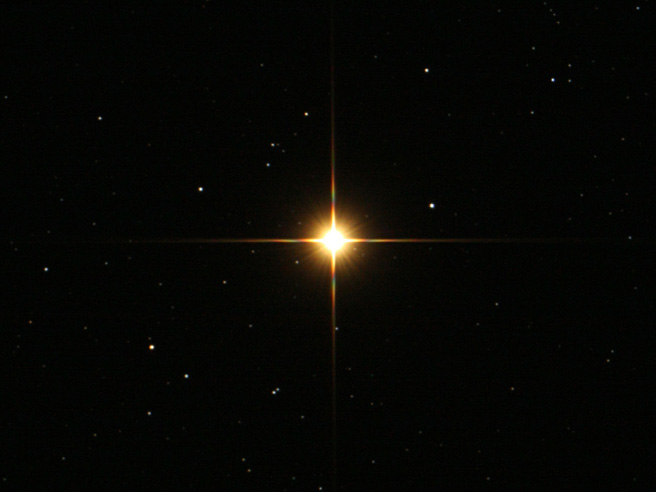 　朝夕，涼しく感じる季節になってきました。万全な体調で行事に臨めるように，体調管理をしっかり行っていきたいと思います。野外活動に向けて，係や班の仕事，荷物の準備など，できる限り自分の力で準備していきたいと思います。　・（の）：のびるんdeスクールSobre a atividade ao ar livre (acampamento). 野外教育活動について・Este ano a atividade de acampamento será realizada em 1 dia. Por esse motivo não terá a reunião explicativa. 今年度は，野外教育活動が日帰りになったため，説明会を行わないことになりました。・A programação e a lista dos ingredientos que serão usados será distribuido posteriormente.日程や使用食材などの案内を後日配付いたします。　・a ficha de verificação de saúde será distribuido no dia 23 de outubroe deverá ser preenchido e entregue na escola até o dia 30 de outubro.事前健康調査票・・・１０月２３日配付予定，１０月３０日までに提出月seg火ter.水quar.木quin.金sex.土s日d１2３４５６７８・Reunião matinal geral.全校朝会・（の）・Excursão da 6ªsérie. ６年修学旅行  (1日目)・（の）・Excursão da 6ªsérie.６年修学旅行    (2日目)・（の）９101112131415Feriado. スポーツの日・Horário especial.特別日課・（の）・Reunião da comissão委員会・Concurso de caligrafia校内競書会・（の）１6１71819202122・Visita da secretaria da educação. 学校訪問・（の）・Dia com 3 aulas.３時間授業・Exame medico dos novos alunos.就学時健康診断・就学時健康診断予備日
・（の）豊橋まつり豊橋まつり23242526272829・（の）・Apreciação de arte.芸術鑑賞会・Dia com 5 aulas５時間授業・Reunião do grupo de vinda a escola.通学団会・Saída em grupo.通学団下校・Horário especial.特別日課・（の）303111/1２345・Reunião matinal geral. 全校朝会・（の）・（の）文化の日Feriado-dia da cultura